SCHEDULE C			          Municipality of 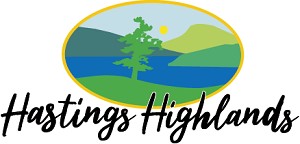   	Hastings Highlands33011 Hwy 62NMaynooth, Ontario K0L 2S0 www.hastingshighlands.ca PETITION 	 PAGE ____ of ____ To: The Council of the Municipality of Hastings Highlands Whereas: (provide a brief description of issue/problem/request in question) I/We the undersigned, petition the Council of the Municipality of Hastings Highlands as follows: All information submitted is collected in accordance with the Municipal Act, 2001, s.8 and 239(1) and may be used in Council deliberations, and disclosed in full, including email, names and addresses to persons requesting access to records. All information submitted to the municipality is subject to the Municipal Freedom of Information Act (MFIPPA). Questions about this notice of collection should be directed to the Clerk’s Office 613-338-3330 ext. 277 33011 Hwy 62N, Maynooth, Ontario, K0L 2S0.  Name (print) Address Signature 